华中农业大学老兽医院动物房改造项目 跟踪周报跟踪单位：湖北金信工程造价咨询有限公司跟踪人员： 位艳跟踪时间：2024年4月1日~2024年4月7日跟 踪 日 志工程名称：华中农业大学老兽医院动物房改造项目 工程名称：华中农业大学老兽医院动物房改造项目 工程名称：华中农业大学老兽医院动物房改造项目 日期：2022年4月15日星期一记录人：位艳工程概况：(一）华中农业大学老兽医院动物房改造项目施工内容：华中农业大学老兽医院动物房改造项目 ，工程类型为改造修缮工程类。主要建设内容包括装饰改造工程、强电工程、门禁预留管、给排水系统、火灾报警系统。施工单位：湖北福泰建筑装饰工程有限公司。合同：本合同采用综合单价合同，工程量据实结算，合同金额：¥ 796086.00（人民币 柒拾玖万陆仟零捌拾陆元 ），其中暂列金¥80000元（人民币 捌万元整）。合同工期：75天。（二）华中农业大学老兽医院动物房改造项目-通风系统施工内容：华中农业大学老兽医院动物房改造项目-通风系统 ，工程类型为改造修缮工程类。主要建设内容包括不限于新风、排风系统等，暴扣施工设计图纸及工程清单范围内的全部内容。施工单位：湖北创饶科技工程有限公司。合同：本合同采用综合单价合同，工程量据实结算，合同金额：¥406000.00（人民币 肆拾万零陆仟元整 ），其中暂列金¥50000元（人民币 伍万元整）。合同工期：60天。施工进展：（含工艺要求检查、施工尺寸测量等）1层地面瓷砖恢复、窗户安装彩钢板，彩钢板隔墙施工；2层通风管道洞口封堵；室外污水管回填。现场施工照片：彩钢板材料进场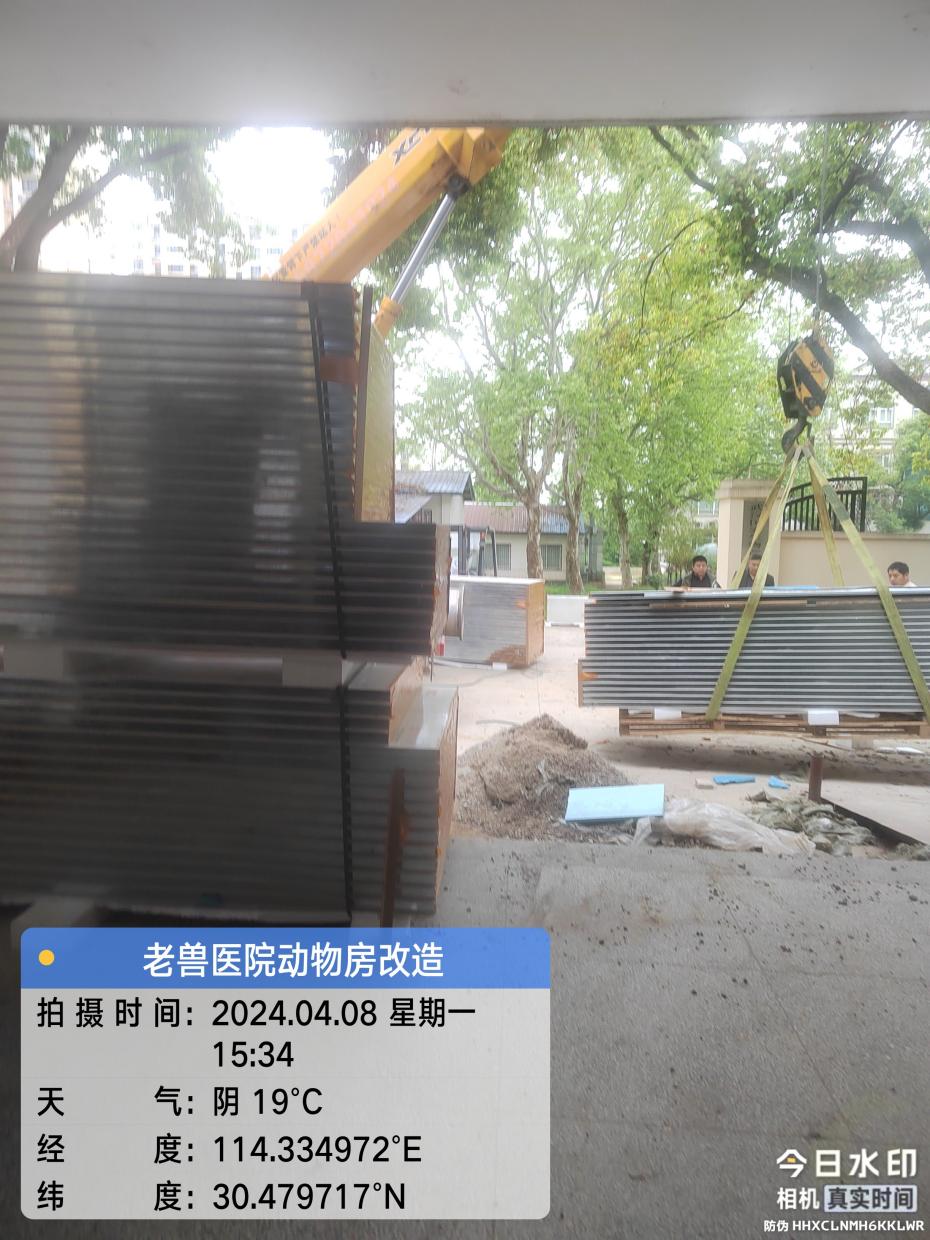 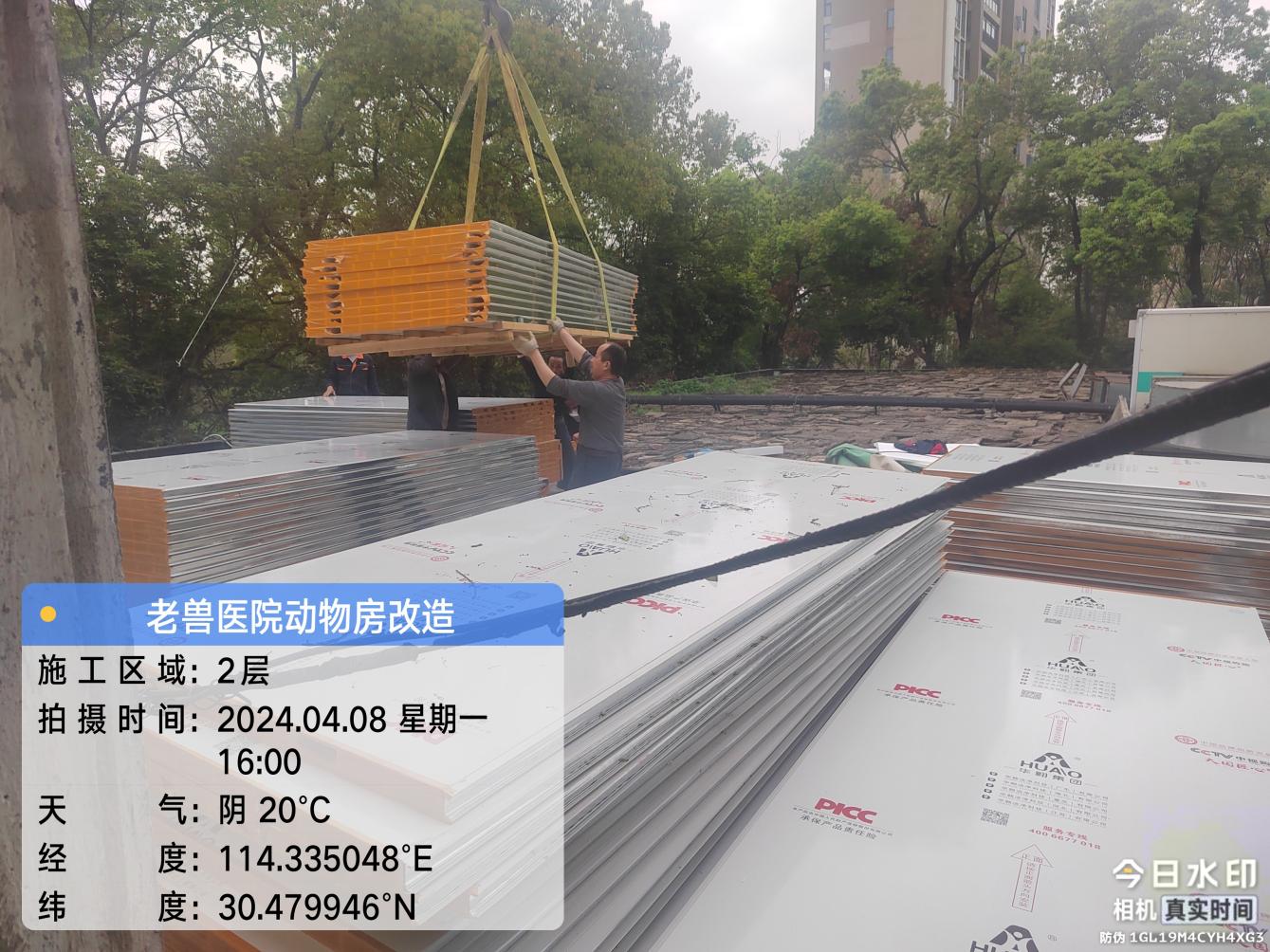 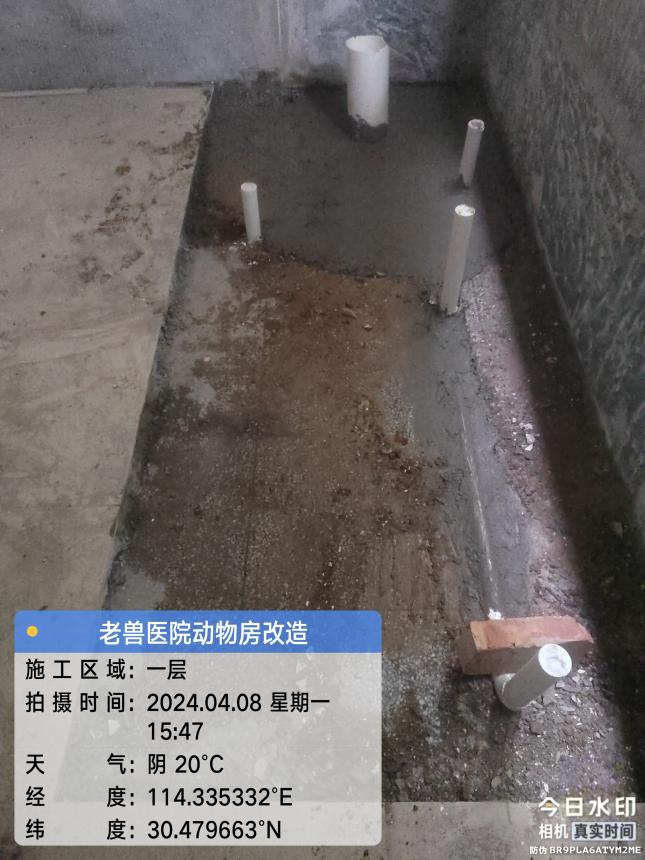 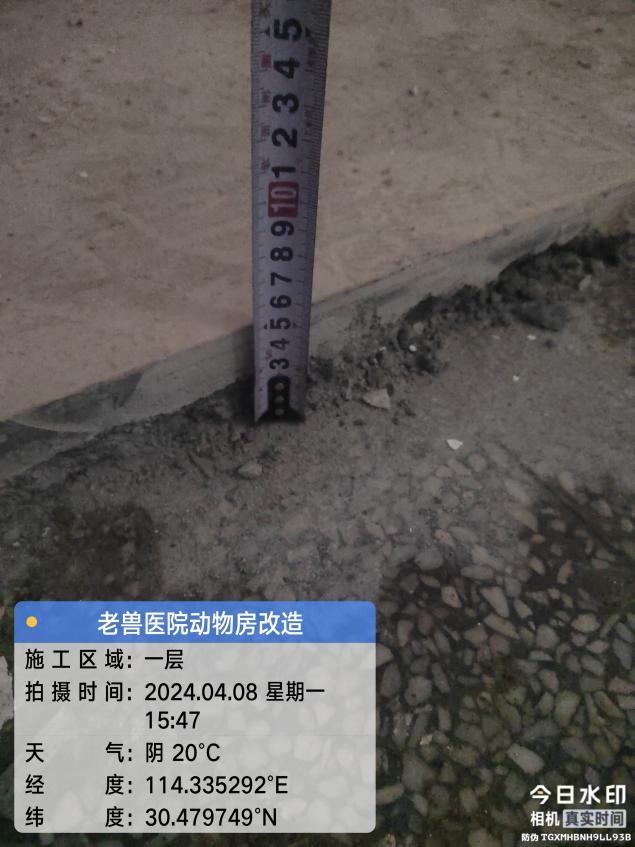 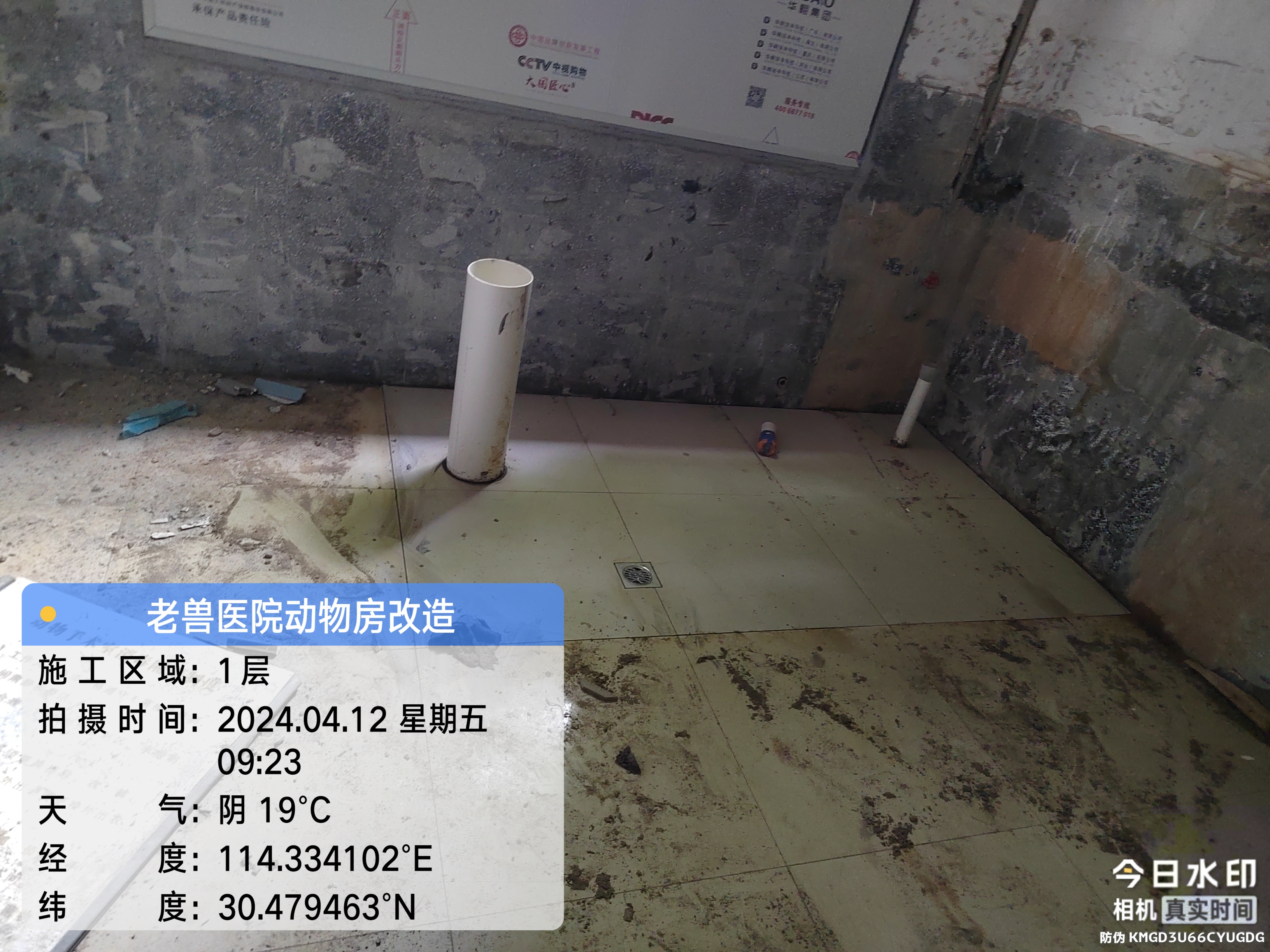 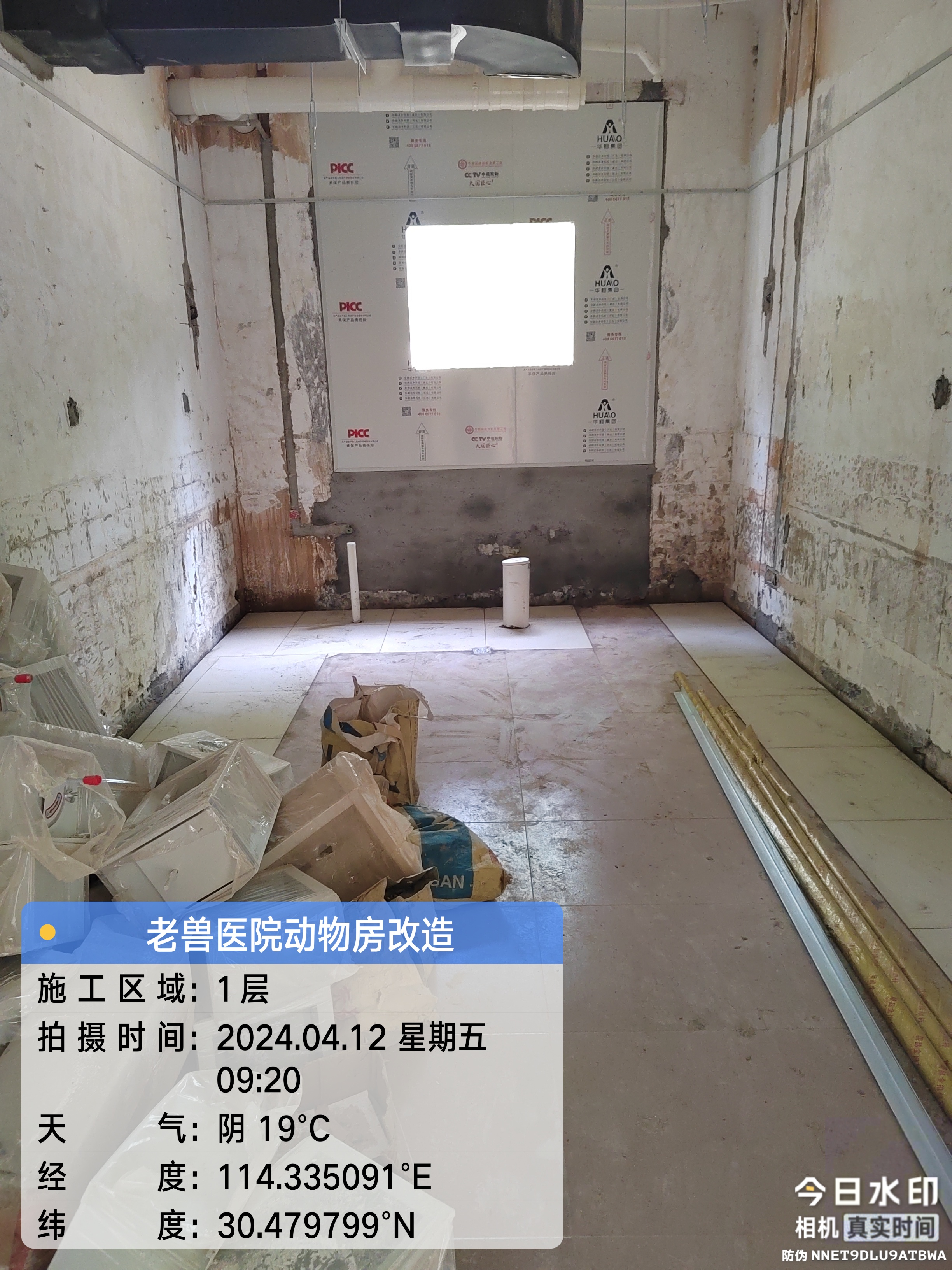 1层地面瓷砖恢复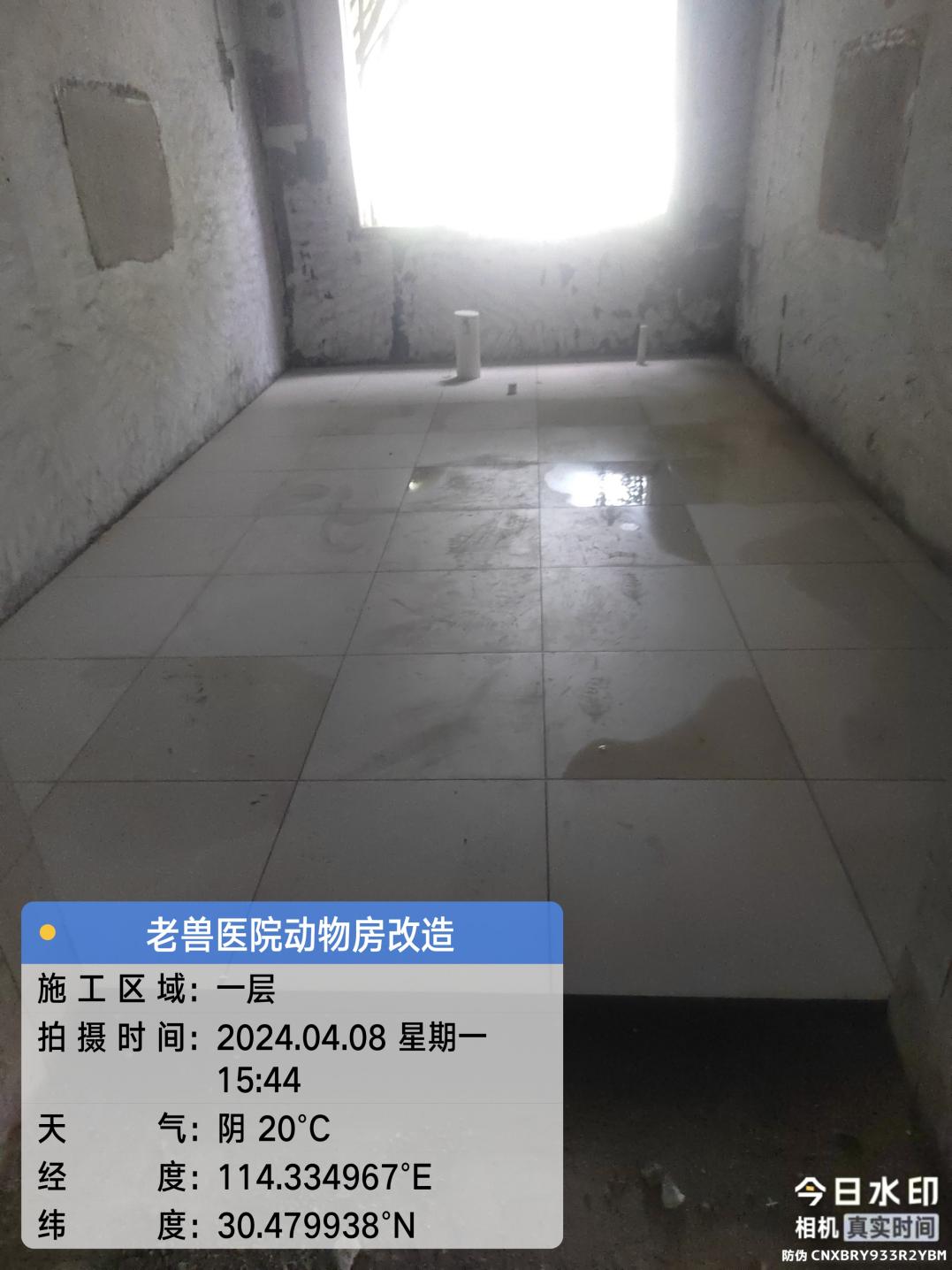 房间地砖铺贴1层窗户彩钢板封堵，机制板吊顶墙面彩钢板风管风管洞口封堵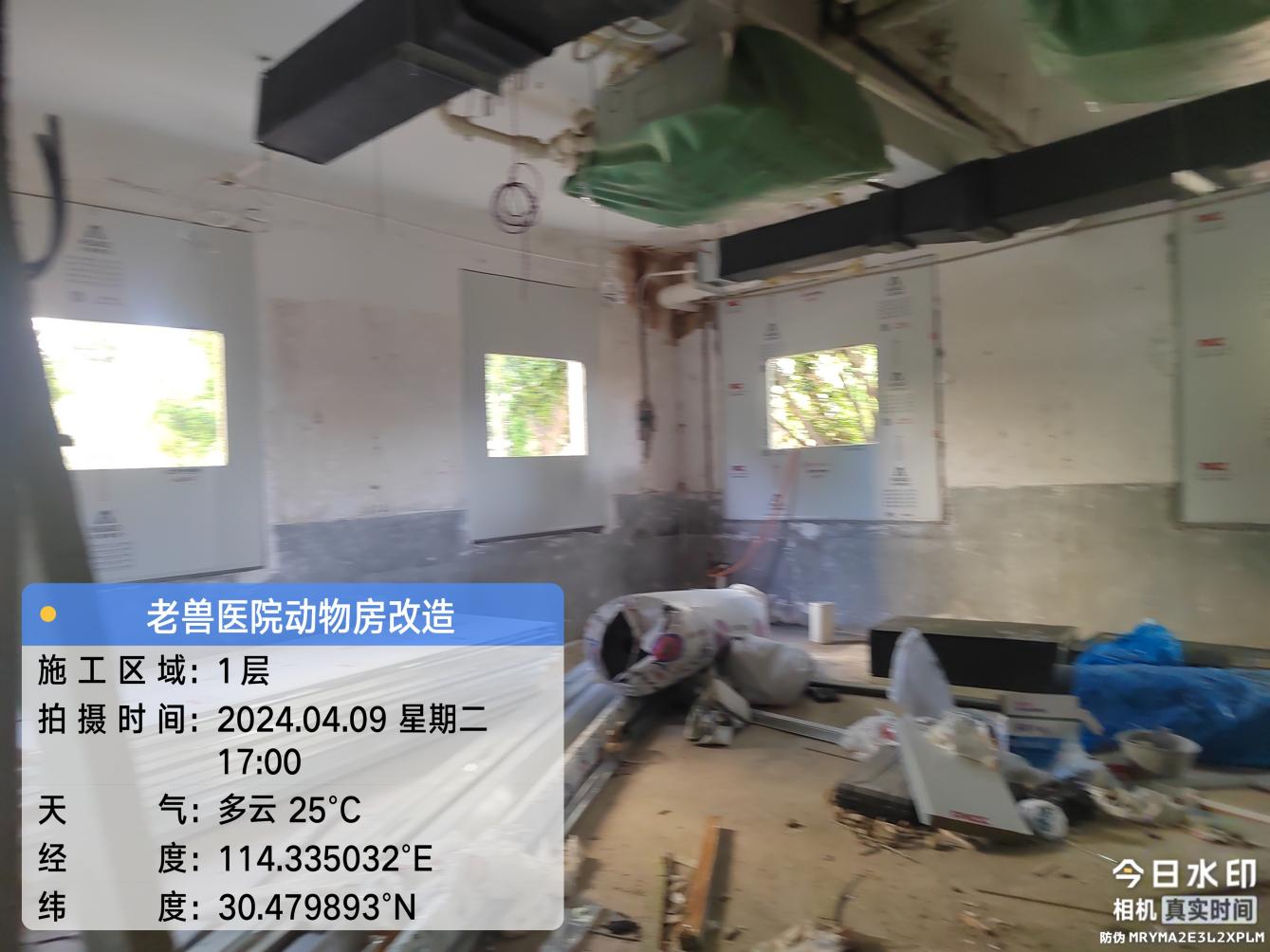 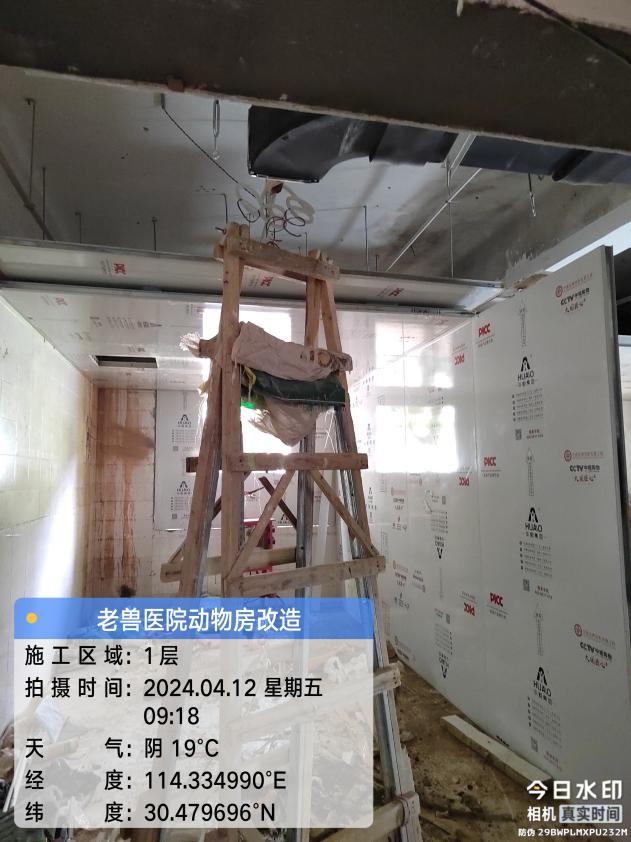 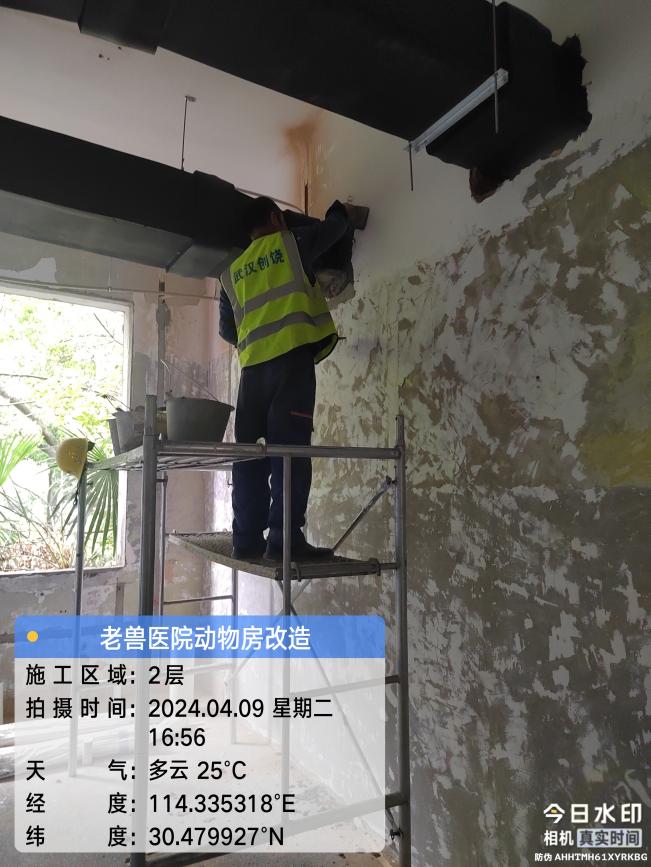 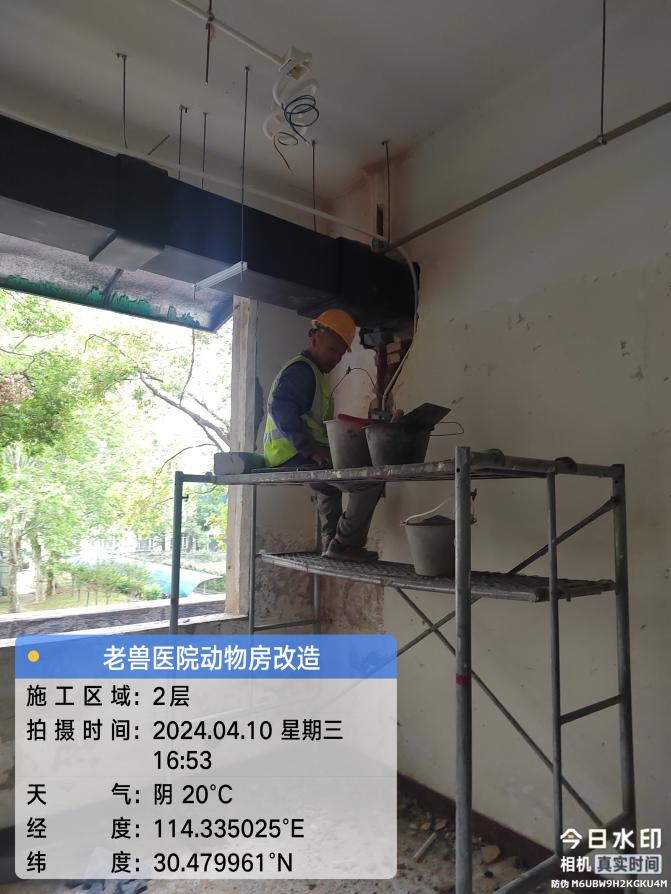 风管桥架及阻燃管进场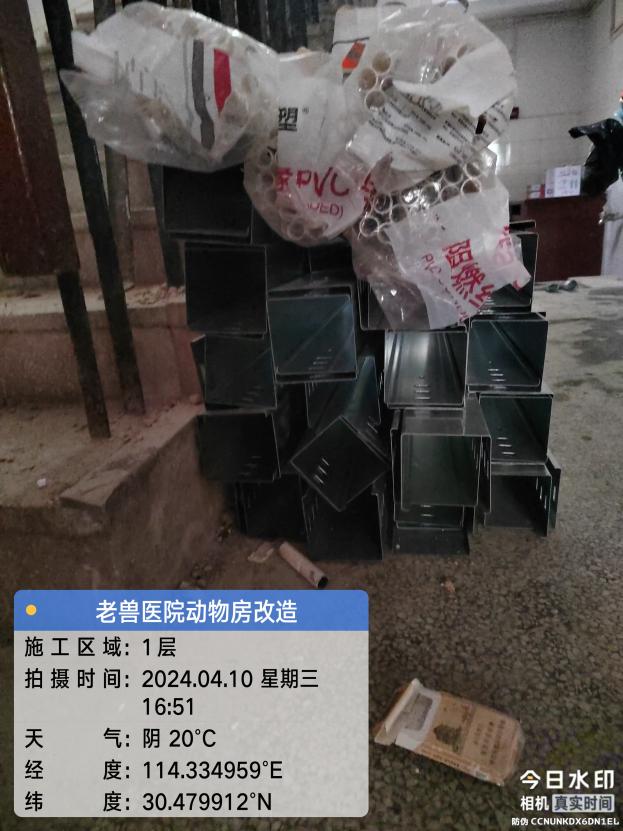 室外污水管回填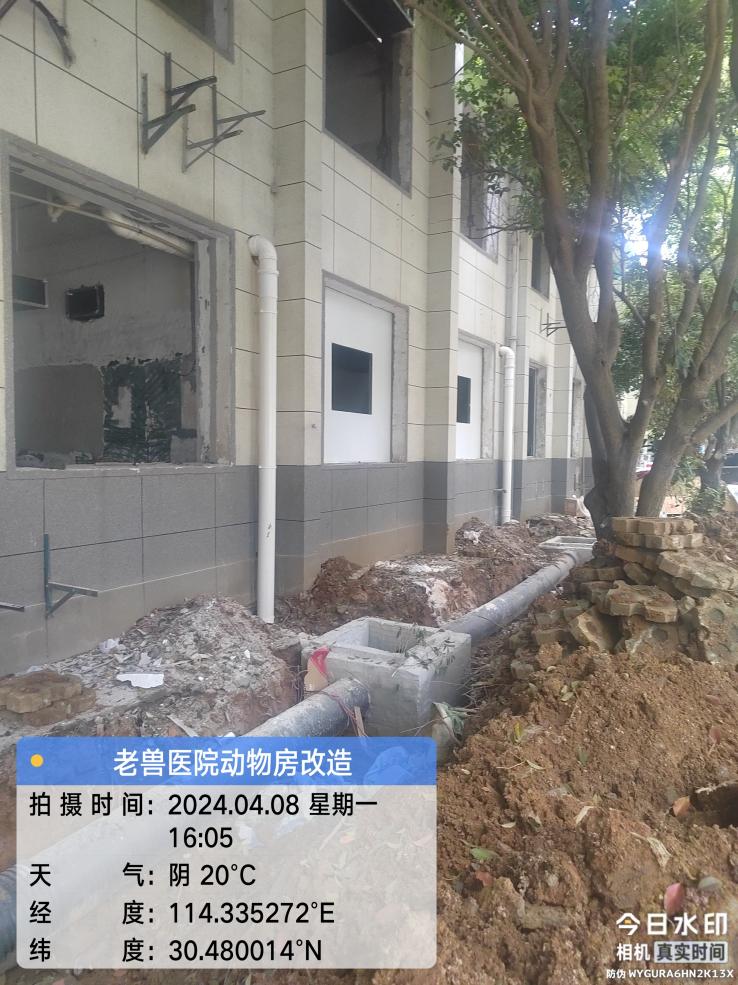 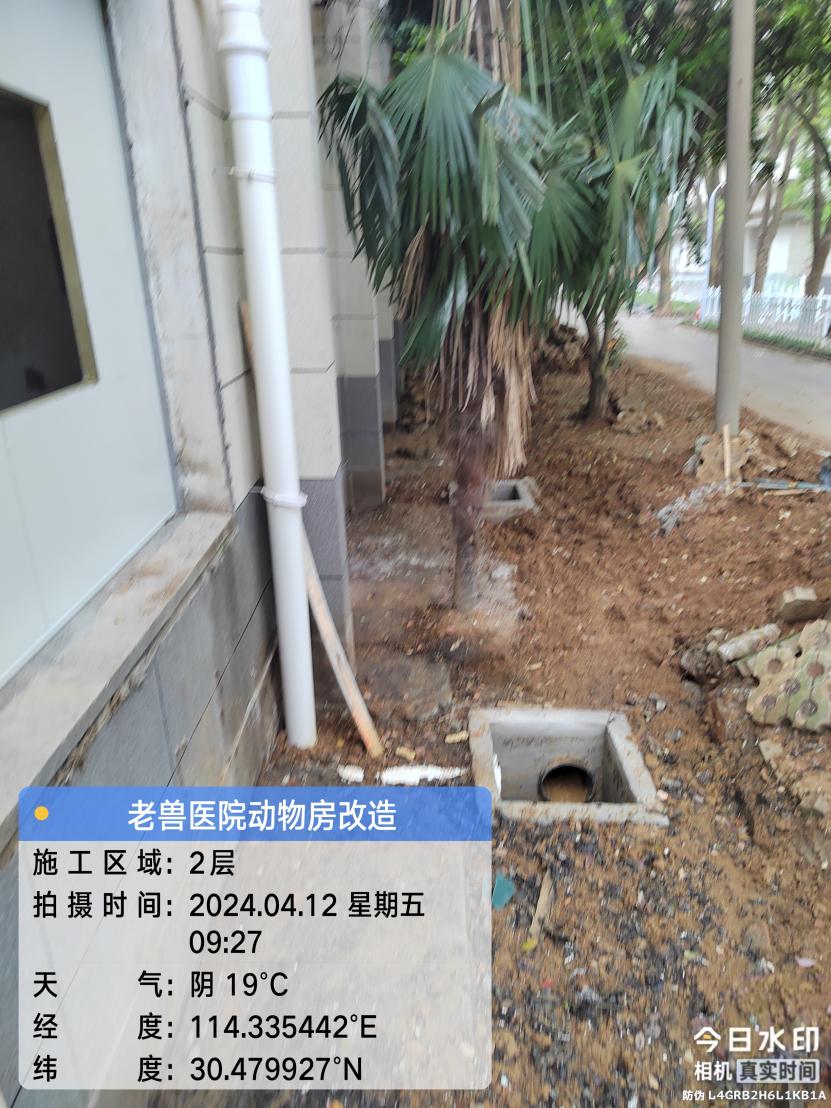   材料抽检：（含品牌抽查、尺寸测量）四、其他：（若有）工程概况：(一）华中农业大学老兽医院动物房改造项目施工内容：华中农业大学老兽医院动物房改造项目 ，工程类型为改造修缮工程类。主要建设内容包括装饰改造工程、强电工程、门禁预留管、给排水系统、火灾报警系统。施工单位：湖北福泰建筑装饰工程有限公司。合同：本合同采用综合单价合同，工程量据实结算，合同金额：¥ 796086.00（人民币 柒拾玖万陆仟零捌拾陆元 ），其中暂列金¥80000元（人民币 捌万元整）。合同工期：75天。（二）华中农业大学老兽医院动物房改造项目-通风系统施工内容：华中农业大学老兽医院动物房改造项目-通风系统 ，工程类型为改造修缮工程类。主要建设内容包括不限于新风、排风系统等，暴扣施工设计图纸及工程清单范围内的全部内容。施工单位：湖北创饶科技工程有限公司。合同：本合同采用综合单价合同，工程量据实结算，合同金额：¥406000.00（人民币 肆拾万零陆仟元整 ），其中暂列金¥50000元（人民币 伍万元整）。合同工期：60天。施工进展：（含工艺要求检查、施工尺寸测量等）1层地面瓷砖恢复、窗户安装彩钢板，彩钢板隔墙施工；2层通风管道洞口封堵；室外污水管回填。现场施工照片：彩钢板材料进场1层地面瓷砖恢复房间地砖铺贴1层窗户彩钢板封堵，机制板吊顶墙面彩钢板风管风管洞口封堵风管桥架及阻燃管进场室外污水管回填  材料抽检：（含品牌抽查、尺寸测量）四、其他：（若有）工程概况：(一）华中农业大学老兽医院动物房改造项目施工内容：华中农业大学老兽医院动物房改造项目 ，工程类型为改造修缮工程类。主要建设内容包括装饰改造工程、强电工程、门禁预留管、给排水系统、火灾报警系统。施工单位：湖北福泰建筑装饰工程有限公司。合同：本合同采用综合单价合同，工程量据实结算，合同金额：¥ 796086.00（人民币 柒拾玖万陆仟零捌拾陆元 ），其中暂列金¥80000元（人民币 捌万元整）。合同工期：75天。（二）华中农业大学老兽医院动物房改造项目-通风系统施工内容：华中农业大学老兽医院动物房改造项目-通风系统 ，工程类型为改造修缮工程类。主要建设内容包括不限于新风、排风系统等，暴扣施工设计图纸及工程清单范围内的全部内容。施工单位：湖北创饶科技工程有限公司。合同：本合同采用综合单价合同，工程量据实结算，合同金额：¥406000.00（人民币 肆拾万零陆仟元整 ），其中暂列金¥50000元（人民币 伍万元整）。合同工期：60天。施工进展：（含工艺要求检查、施工尺寸测量等）1层地面瓷砖恢复、窗户安装彩钢板，彩钢板隔墙施工；2层通风管道洞口封堵；室外污水管回填。现场施工照片：彩钢板材料进场1层地面瓷砖恢复房间地砖铺贴1层窗户彩钢板封堵，机制板吊顶墙面彩钢板风管风管洞口封堵风管桥架及阻燃管进场室外污水管回填  材料抽检：（含品牌抽查、尺寸测量）四、其他：（若有）